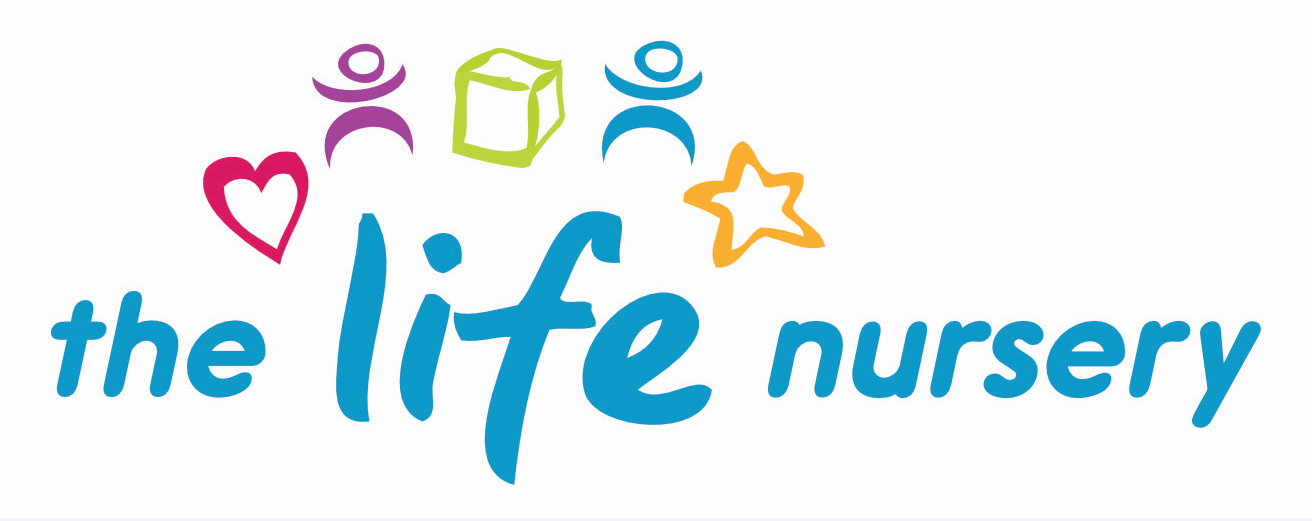 Tablet / IPAD / Laptop Connectivity PolicyI am aware that when using a tablet / ipad or laptop device, that it is not to be connected to a wifi source or any other source which would enable me to send pictures or information of children. With permission from parents/carers, the Manager will only share photos on the nursery facebook page/website of their child in nursery.   Reviewed by Louise Gray, Nursery Manager and Fran Edwards, Deputy Manager – September 2020This has been read and agreed by:NameDate